Upon completion of the activity, students will be able to:Explain the global relevance and societal challenges of disaster relief planningArticulate the Big Idea for the Unit in written formDevelop an Essential Question based upon our Big IdeaDevelop a Guiding Question based upon our ChallengeBased on Disaster Relief, what are some essential questions that interest you?What are some challenges when planning for disaster relief?What are some guiding questions you need to have answered before we begin?https://www.youtube.com/watch?v=fW2qCK0I6cw  https://www.youtube.com/watch?v=QfmRf8iOBkI	https://www.youtube.com/watch?v=Fn9vFlIuxbs   https://www.youtube.com/watch?v=59dgVe3MRx0Essential Question Worksheet1) Introduce the topic of disasters and disaster relief planning by hooking student interest with the videos. 2) Discuss the global relevance of disaster relief efforts.3) Have a classroom discussion on the Big Idea, Essential Questions, Challenges, and Guiding Questions.4) Have students show their work and brainstorming on the Challenge Worksheet.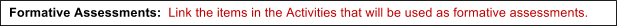 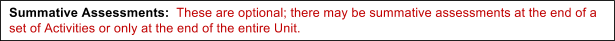 This Essential Questions activity went very well. The students were hooked by the videos and completely engaged with developing essential questions and guiding questions. When I do this activity next year, I will refine some of the requirements of Activity #4 based on the essential questions and guiding questions from the year before. For this year, it felt as though the students developed essential questions and guiding questions that were very detailed and then the challenge was very broad.Name: Carlo MiraldiContact Info: CarloMiraldi@gmail.comDate: 2/26/14Lesson Title : Understanding Disaster ReliefUnit #:1Lesson #:1Activity #:1Activity Title: Essential QuestionEstimated Lesson Duration:2 Class PeriodsEstimated Activity Duration:1 Class PeriodSetting:ClassroomActivity Objectives: Activity Guiding Questions:Next Generation Science Standards (NGSS) Science and Engineering Practices (Check all that apply)                        Crosscutting Concepts (Check all that apply)☒ Asking questions (for science) and defining problems (for engineering)☐ Patterns☐ Developing and using models☒ Cause and effect☒ Planning and carrying out investigations☐ Scale, proportion, and quantity☒ Analyzing and interpreting data☐ Systems and system models☒ Using mathematics and computational thinking☐ Energy and matter: Flows, cycles, and conservation☐ Constructing explanations (for science) and designing solutions (for engineering)☐ Structure and function. ☐ Engaging in argument from evidence☐ Stability and change. ☒ Obtaining, evaluating, and communicating information	Ohio’s New Learning Standards for Science (ONLS)Expectations for Learning - Cognitive Demands (Check all that apply)☐ Designing Technological/Engineering Solutions Using Science concepts (T)☒  Demonstrating Science Knowledge (D)☒ Interpreting and Communicating Science Concepts (C)☐  Recalling Accurate Science (R)Common Core State Standards -- Mathematics (CCSS)Standards for Mathematical Practice (Check all that apply)☒ Make sense of problems and persevere in solving them☒ Use appropriate tools strategically☒ Reason abstractly and quantitatively☒ Attend to precision☒ Construct viable arguments and critique the reasoning of others☐ Look for and make use of structure☒ Model with mathematics☐ Look for and express regularity in repeated reasoningUnit Academic Standards (NGSS, ONLS and/or CCSS):Materials:  (Link Handouts, Power Points, Resources, Websites, Supplies)Teacher Advance Preparation:Activity Procedures:Differentiation: Describe how you modified parts of the Lesson to support the needs of different learners.Refer to Activity Template for details.Reflection:  Reflect upon the successes and shortcomings of the lesson.